                Medlem af Dansk Firmaidrætsforbund – Helsingør Sportsunion
              Spar Nord regnr. 9056 kontonr. 4574 898 094
          -find os på www.hgfi.dk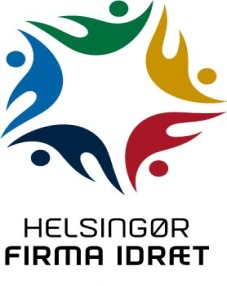 Helsingør Firma Idræt 
Repræsentantskabsmøde den 27. april 2017 Beretning fra bestyrelsen
I året 2016 har der atter været livlig aktivitet – dog mest på lokalt plan. 

Først lidt om det lokale i vores egen baghave:Vi har i rigtige mange år udmeldt, at vi havde en god økonomi, en fornuftig og virkelig god struktur, hvor næsten alle udvalg er godt repræsenteret af rutinerede og stabile ildsjæle og dermed velfungerende og selvkørende. Ikke mange foreninger kan prale med, at have de samme Tordenskjolds soldater gennem mere end 20 år, som holder foreningshjulene i gang. Det er de seneste par år blevet nævnt, at der ligger en tikkende bombe og venter på at sprænge, hvis vi ikke i tide får tiltrukket nye ansigter og kræfter i både udvalg og på banen. Næsten alle vores idrætsgrene higer efter og ønsker nye ansigter på banen. De har - med en vis overdrivelse - spillet mod de samme personer i en menneskealder!Året 2016 var ikke en undtagelse for dette hverken økonomisk og medlemsmæssigt. Regnskabet for 2016 gav et lille underskud på 6.524 kr. Vores formue/likvide beholdninger blev på 274.705 kr. og vores samlede egenkapital inklusiv værdien af vores hus på 2.363.489 kr. Vi følger løbende vores økonomi på hvert eneste bestyrelsesmøde og handler derefter, så vi på den måde kan udvise rettidig omhu med foreningens økonomi. Vi må sande, at ved nuværende aktivitets- og medlemsniveau, vil det betyde større og større indhug i vores økonomiske råderum år for år. Vi er bevidste om, at vort aktivitetscenter trænger til nyt tag over terrassen ligesom ventilationsanlægget står til udskiftning. En renovering af petanque-banerne står også øverst på ønskesedlen.Sagt på rent dansk, at hvis vi ikke få vendt skuden, så går det kun en vej og det er nedad. Vi ser derfor med bange anelser på vores fremtidige eksistens.
Det har vist sig, at vort køkkensalg - uden bemanding - fungerer godt.Det er glædeligt, at konstatere at vore idrætsafdelinger og især også dem, som ikke dyrker deres idræt i og ved aktivitetscenteret anvender vort hus til afslutningsfester og andre sociale sammenkomster.Vi har igen i 2016 satset penge på PR-tiltag i håb om, at vi kan blive mere synlige og dermed tiltrække nye medlemmer. Ingen skal være i tvivl om, hvem og hvad Helsingør Firma Idræt er - HFI er for alle - også enkeltmedlemmer. Nogle af disse tiltag er et sponsorat for FC Helsingør, vores skovbingo Nytårsmarchen og medarrangør af kommunens løb Kronborg-stafetten, som igen havde deltagerrekord. Kronborgstafetten 2016 gav os oven i købet igen en fin indtjening. Vi fravalgte af økonomiske årsager biografreklamer i 2016.    

Vi har købt forbundets nye hjemmesidemodul og dermed fået en ny og mere moderne hjemmeside www.hgfi.dk. Brug den også ved tilmelding til vores mange arrangementer. Den er super flot og nem at navigere rundt på. Der skal rettes en stor tak til Jørgen Kjeldsen for at få igangsat og køre hjemmesiden.  
Vi er fortsat på Facebook, men vil så gerne mere liv på den og have endnu flere såkaldte ”likes”. 
Vi har fortsat pjecer også kaldet flyers liggende, som kort beskriver vore mange aktiviteter. Perfekt til at have liggende i bilen og lige til at udlevere, såfremt snakken på en tur drejer sig ind på firmaidræt. Nytårsmarchen og især badminton har været særdeles godt kørende med resultater i Helsingør Dagblad, som også er en god måde at markedsføre sig på.  Giv meget gerne os et praj, hvis I medlemmer gerne vil hjælpe med idéer til udbredelse af kendskabet til firmaidrætten og/eller ønsker en stak flyers til bilen eller i sportstasken. Vores medlemstal pr. 31.12.2016 er på 4.455 (- 58), heraf 1.125 (+16) under 25 år. Vi er 44 klubber i forhold til 48 sidste år.Umiddelbart lyder det flot og godt, men bagsiden af medaljen er, som vi også skrev sidste år, at vi desværre ikke ser så mange af dem på banen i dagligdagen. Vi må søge at få tiltrukket disse til vores mange aktiviteter og/eller skabe løbende nye. Tiden og trenden ændrer sig hele tiden. Det er meget ressourcekrævende og der skal også en god økonomi til at starte nye aktiviteter op. Det er også risikabelt, såfremt det ikke bliver en succes med tilmeldinger nok. Så hvorfor ikke søsætte et par nye skibe, f.eks. E-sport, mountainbike, yoga og løb i samarbejde med en anden idrætsforening og dermed dele udgifter og ressourcer. Forbundet yder i øvrigt tilskud til nye aktiviteter. Så hvis nogen har en god idé og gerne vil hjælpe, så hører vi meget gerne fra jer. Det er desværre endnu ikke lykkedes os, at få et samarbejde op og at køre med Erhvervs- skolen eller Produktionsskolen. Forbundets og dermed også vores associeringsaftaler udløber ved udgangen af året 2017. Vi vil så gerne have vore associerede foreninger mere med på banen og meget gerne som ordinære medlemmer og som dermed også kan deltage i vores mange aktiviteter. Disse foreninger er yderst velfungerende og har gode bestyrelser bag sig. Det skal der ikke laves om på. Vi har fortsat et tilbud til Helsingør Senior Idræt, Helsingør Lokal Motion og Styrk din krop, at være med hos som et udvalg på samme måde som vore øvrige udvalg.

Vort dejlige aktivitetscenter med tilhørende petanquebaner og overdækket terrasse har i 2016 været mindre plaget i forhold til 2015 af ”bøller”, som desværre begår hærværk på huset og raserer omgivelserne. I det hele taget kunne vores hus godt bruges noget mere. Måske vi kan få etableret en eller anden form for kortklub eller lignende. Husk at vi alle kan holde møder o. lign. i huset. Kontakt gerne centerudvalgsformanden herom.Vi kan ikke umiddelbart konkurrere med andre idrætsforeninger, som har unge, der dyrker sin idræt der. Derimod har vi en unik niche og eksistensberigtigelse med medlemmer, som har fået tid og lyst til lidt motion – efter at børnene er flyttet hjemmefra – og hvor det sociale er i højsædet. Vi må alle – i udvalgene og medlemsskaren - stå sammen om udfordringen med at få flere på banen. Det kan gøres ved at reklamere for HFI og fortælle, at man også kan deltage som enkeltmedlem. Det er vigtigt, at vi alle står sammen og ikke kun er fokuseret på egen idrætsgren eller udvalg. En anden mulighed er, som vi også tidligere har nævnt og skrevet de sidste par år, at ændre vores nuværende form for turneringsafvikling. Hvorfor ikke afvikle dagsafsluttende turneringer. I dag strækker vores turneringer sig over et antal datoer, hvor et afbud til fordel f.eks. et familiearrangement kan være ensbetydende med at chancerne for at vinde, er væk. Mange afholder sig måske fra at tilmelde sig, hvis en eller flere datoer ramler sammen med andre gøremål. Det kan også være, at nogen slet ikke vil forpligte sig. Derfor må vi nok se på mulighederne for, eksempelvis at invitere til en fodboldturnering, hvor der på dagen laves en turnering og puljeinddeles ud fra de fremmødte og der afsluttes med præmieuddeling. Der kan holdes flere turneringer og efter sidste turneringsdato afsluttes sæsonen med et let måltid og uddeling af en slags hovedpræmie til dem, som har vundet flest turneringer. Vi har plads til flere i bestyrelsen. Så har du mod på en bestyrelsespost, suppleantpost eller blot gerne vil give en hånd med i et af udvalgene, så hører vi meget fra dig. Det daglige arbejde kører rigtigt godt, takket være eminente arbejdskræfter uden for bestyrelsen. Så det vi efterlyser, er nye ansigter og idéer til, hvordan vi kan udvikle HFI og følge med tidens trend. Vi har gode faciliteter. Hvor mange firmaklubber kan f.eks. prale med, at de spiller fodbold på en kunstgræsbane? Vi har også gode faciliteter til badminton, billard og bordtennis. Mange af disse er dog ikke vore egne - som så mange foreninger i Jylland kan prale af! Vi har fortsat et stort ønske med at få opført en lille tilbygning, hvor vi kan tilbyde løbende nye og egne tiltag som f.eks. yoga, linedance, zumba, gymnastik og mødesal samt bridge osv.  

Vi har fortsat et tilsagn liggende hos kommunen, som går ud på, at hvis de - på et eller andet tidspunkt - ønsker at sælge Løvdalsskolen, så vil vi meget gerne spørges først. Det er nok en drøm og en meget stor økonomisk mundfuld for os. Men tænk, hvis vi fik mulig-heden for at komme tilbage til vores pragtfulde hus og få samlet mange af vores idrætsgrene et sted og så oven i købet også have faciliteterne til nye tiltag, som f.eks. gymnastik og bridge.Apropos lokaler og spillesteder så har byrådet besluttet, at bygge et nyt fodboldstadion ved Helsingør-Hallen og hvis alt går efter planen tages første spadestik den 1. august 2017 og med forventet indvielse i marts 2018. Vi er repræsenteret i en af byggeriets arbejdsgrupper. Om nogle år forventer byrådet, at der også ved Helsingør-Hallen skal bygges en ny badmintonhal og skydehal. Vi er bekymret for vores gode forhold og ikke mindst gode haltider i Badmintonhallen og vil derfor følge sagen tæt og gøre alt for at sikre os så optimale forhold som overhovedet muligt ved Helsingør-Hallen.      Vi har som sagt udfordringer med hjælpende hænder, men det er dog lykkedes os atter få en håndfuld personer til at give en hånd med ved Kronborgstafetten den 1. juni 2017. Ugen før den 24. maj 2017 afholdes det landsdækkende arrangement Rigtige Mænd, som bliver vist samme aften i TV. Dansk Firmaidrætsforbund står for arrangementet og det var derfor også med stor ærgrelse, at vi måtte erkende ikke at være gearet til at kunne mønstre hjælpere nok og ej heller - til trods for stor ihærdighed - kunne finde en medarrangør blandt kommunens løbeforeninger og kommunens egne projekter med Rigtige Mænd. Vi har efterfølgende naturligvis reklameret for arrangementet i Hillerød.  

Vi har snart 50 års jubilæum, som vi har besluttet at fejre med reception i vort aktivitets-center, lørdag den 10. juni 2017 kl. 13.00-17.00.Vi har lagt os på sinde, at det skal blive en fantastisk festlig dag og håber også på at rigtig mange mennesker vil møde op og deltage i festlighederne. Der vil blive udsendt indbydelser i løbet af maj måned til alle firmaidrættens medlemmer m.v.Vi arbejder på at få en 4-siders jubilæumsomtale i Helsingør Dagblad. Det kræver dog en del annoncører, da omtalen helst skulle være udgiftsneutral for os. Der er udsendt breve med anmodning om tegning af annoncer til vores medlemsklubber og til vores sponsorer i ugen før påske og det er Helsingør Dagblads salgs- og marketingschef, der står for bookning af annoncepladser.Der kræves et større benarbejde med at skrive vores historie og vi skulle også meget gerne have nogle af vores medlemsklubbers gode HFI-historier frem i lyset.Denne form for markering af jubilæet vil helt sikkert give os en kæmpe stor eksponering og forhåbentlig mange nye medlemmer. Der skal lyde en stor tak til vort jubilæumsudvalg, der har følgende medlemmer: Jens Erik Nielsen, Claus Mortensen, Vibeke Fagralid og Jon Wulff. Og så lidt om, hvad der er foregået uden for vores egen baghave på landsplan:
Helsingør Firma Idræt HFI er naturligvis fortsat tilknyttet og hører under Dansk Firmaidræts-forbund ”Firmaidrætten”.  Dansk Firmaidrætsforbund er med sine 370.000 medlemmer fordelt på 80 lokalforeninger, 10 landsforeninger og 1 forbund det tredjestørste idrætsfor-bund i Danmark. DIF er det største med ca. 1,9 mio. aktive og DGI med ca. 1,5 mio. aktive, men taler man om unikke medlemmer – altså medlemmer med kun et tilhørsforhold, så er DGI og Firmaidrætten stort set lige store. Dansk Firmaidrætsforbunds styrke er en flad struktur og den nære kontakt, som forbundet har med de lokale foreninger, er unik. Forbundets tilskudspolitik er også unik. Det koster ikke noget at være medlem hos forbundet – tværtimod kan foreninger hente store tilskud fra forbundet alt efter aktivitetsniveau, hvilket gør, at Firmaidræt Hillerød i 2016 kunne hente over 100.000 kr. i tilskud alene fra Dansk Firmaidrætsforbund. Firmaidræt Hillerøds formand er Peder Bisgaard er som bekendt også formand for Dansk Firmaidrætsforbund – en post som han har besat siden 2001. Flemming Bech har som tidligere år været repræsenteret for Helsingør Firma Idræt ved repræsentantskabs-, formands-, regions-, og landsdelsmøder i årets løb. Disse møder har været givtige for os både med hensyn til informationer, men i høj grad også som sparring omkring dagligdagens udfordringer. Vi har selvfølgelig også benyttet lejligheden til at præge den idrætspolitiske scene.  

Vi er fortsat repræsenteret i forbundets centrale ledelse, idet Flemming Bech i 2015 blev genvalgt for en ny 2-årig periode 2016-17 i Foreningsudvalget. 

I dagligdagen har vi en god kontakt til forbundskonsulent Sannie Kalkerup og konsulenterne på forbundskontoret i Nyborg, som altid er os behjælpelige med både stort og småt. 
Firmaidræt Open har i 5 år nu fungeret som erstatning for de tidligere DM’er. Arrangementet trækker mellem 800 – 1200 aktivitetspersoner hvert år, men desværre uden den store tilslutning fra os i Helsingør i 2016. Det syntes vi er ærgerligt, da mange ofte taler om ”de gode gamle dage” og ”Kan du huske dengang… ”. Måske er vi alle blevet for gamle til at sove i sovesale eller også er vi bare for dårlige til at fortælle de gode og sjove historier til de nye, der aldrig har været af sted. Vi efterlyser derfor dit bud på, hvad der skal til for at Helsingør igen kan være repræsenteret med mange deltagere ……. næste gang kunne være i Ringkøbing den 9.-10. juni 2017.Afslutning og tak.
Ovennævnte var en gennemgang af det, som bestyrelsen har valgt at berette om på de overordnede linjer fra året 2016 og lidt fremtidsperspektiver. Beretning for bestyrelsen og tidligere udsendte beretning fra udvalgene er hermed lagt ud til debat og der kan selvføl-gelig også drøftes andre emner end de valgte i beretningen.

Afslutningsvis vil jeg gerne benytte lejligheden til at takke jer i bestyrelsen, medlemmer, udvalgsformænd og frivillige ledere m.fl., som atter har gjort året nemt for mit virke som formand. I har alle ydet et stort arbejde for Helsingør Firma Idræt til glæde og gavn for vore mange aktive idrætsudøvere, der har valgt at dyrke deres idræt og motion netop hos os. Desuden vil jeg på bestyrelsens og ikke mindst egne vegne også takke vore sponsorer, samarbejdspartnere, Helsingør kommune, Center for Kultur og Turisme, Idræt og Medborgerskab, Dansk Firmaidrætsforbund, forbundskonsulent Sannie Kalkerup og især Helsingør Idrætspark under Helsingør Kommunes Idrætsanlæg, for samarbejdet.  

Særlig tak skal lyde til bestyrelsen og udvalg for arbejde og engagement i det forgangne år. Det er således ikke mindst jeres fortjeneste, at Helsingør Firma Idræt er og fortsat vil være en velfungerende motionsidrætsforening.
I skrivende stund har vores to revisorer - Per Larsen og Kurt Hansen - efter lang og trofast tjeneste meddelt, at tiden er inde til at frasige sig hvervene.Per Larsen har været revisor fra før 1981 og Kurt Hansen har været revisorsuppleant og senere revisor fra 1984. Sidstnævnte har i over en menneskealder også varetaget dirigent-posten på vore repræsentantskabsmøder. Bestyrelsesmedlem Jørgen Busch Christensen, der har varetaget sekretærposten, har ønsket at fratræde sin bestyrelsespost uden for valgperioden. 
Vi ønsker jer alle tre held og lykke i tiden fremover og takker jer samtidigt for jeres mangeårige virke for Helsingør Firma Idræt.På bestyrelsens vegneFlemming Bechformand